Section 2 – ReportBackgroundExternal Audit Report on Grants and Returns Certifications 2018/19Under the Public Sector Audit Appointments (PSAA) (formerly the Audit Commission), the Authority’s external auditors had just one grant claim to audit. This was the Housing Benefits subsidy claim (value £139.7m).In addition, the external auditors were required to certify two non-PSAA returns, being the Teachers’ Pension Contributions (value £11.1m) and the Pooling of Capital Receipts (value £2.5m). A qualification letter was issued in respect of the Housing Benefit subsidy grant claim. This highlighted to both the Authority and the Government department that audit testing of the claim identified some errors of which there was no financial impact on the subsidy granted. The identification of such errors is not out of line with other Local Authorities and for Harrow the amounts were of a very small value.  The audit of the Teachers’ Pension return was certified (in accordance with certification instructions) with two minor issues observed (cumulative roundings and a form cell reclassification) and there was no qualification. The Pooling of Capital Receipts return (in accordance with certification instructions) will be certified by the submission deadline of 7th February 2020. The Committee is asked to note the attached letter from Mazars on the certification of the 2018/19 grant claim and returns.Legal ImplicationsThere are no direct legal implications arising from this report.  Financial ImplicationsThere are no direct financial implications arising from this report.Risk Management ImplicationsThe completion of the grant claim and returns are included within the closure of accounts timetable to ensure that they are submitted and audited in accordance within the approved deadlines.Equalities implications / Public Sector Equality Duty There are no direct equalities implications Council PrioritiesThe certification of the subsidy claim and the two returns provides assurance that the Council has managed its finances and delivered value for money in accordance with the Council’s corporate vision and priorities.Section 3 - Statutory Officer ClearanceSection 4 - Contact Details and Background PapersContact:  Paul Gower (Interim Technical Accounting Manager)   Tel: 020-8424-1335 Email: paul.gower@harrow.gov.uk Background Papers:  None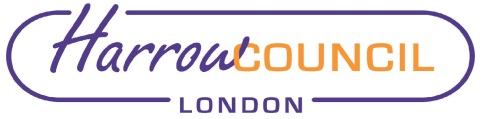 REPORT FOR:GOVERNANCE, AUDIT, RISK MANAGEMENT AND STANDARDS COMMITTEE GOVERNANCE, AUDIT, RISK MANAGEMENT AND STANDARDS COMMITTEE Date of Meeting:21 January 202021 January 2020Subject:INFORMATION REPORT  -External Audit Report on Grants and Returns Certifications 2018/19INFORMATION REPORT  -External Audit Report on Grants and Returns Certifications 2018/19Responsible Officer:Dawn Calvert, Director of Finance Dawn Calvert, Director of Finance Exempt:NoNoWards affected:AllAllEnclosures:Appendix – External Audit letter on Grants and Returns 2018/19Appendix – External Audit letter on Grants and Returns 2018/19Section 1 – Summary and RecommendationsThis report provides the Committee with the opportunity to note the External Auditor’s letter on the grants and returns certifications of 2018/19.Recommendations: The Committee is asked to note the External Audit Report on Grants and Returns Certifications 2018/19. On behalf of theName:  Sharon DanielsXChief Financial OfficerDate:  9th January 2020on behalf of theName:  David HodgeXMonitoring OfficerDate:  7th January 2020Name:  Charlie Stewart XCorporate DirectorDate:  8th January 2020Ward Councillors notified:NO 